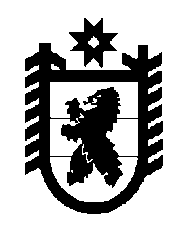 Российская Федерация Республика Карелия    РАСПОРЯЖЕНИЕГЛАВЫ РЕСПУБЛИКИ КАРЕЛИЯВнести в пункт 3 Программы законодательных инициатив Главы Республики Карелия на январь – июнь 2017 года, утвержденной распоряжением Главы Республики Карелия от 26 декабря 2016 года 
№ 536-р, с изменением, внесенным распоряжением Главы Республики Карелия от 22 февраля 2017 года № 89-р, изменение, заменив слово «февраль» словом «май».Временно исполняющий обязанности
Главы Республики Карелия                                                  А.О. Парфенчиковг. Петрозаводск10 марта 2017 года№ 114-р